Palabra de Vida: Marzo de 2020¡Se recomiendan fechas, pero estos materiales se pueden utilizar en cualquier momento!Este mes presentamos…25.o aniversario de Evangelium vitae (El Evangelio de la Vida)
Solemnidad de la Anunciación: 25 de marzo de 2020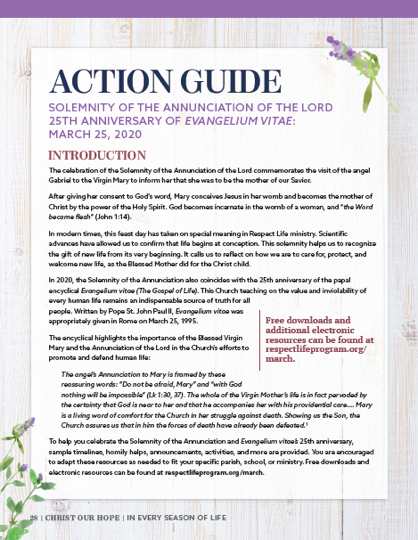 



Camina con madres necesitadas: Un año sirviendo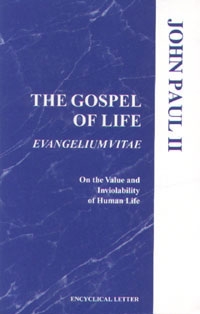 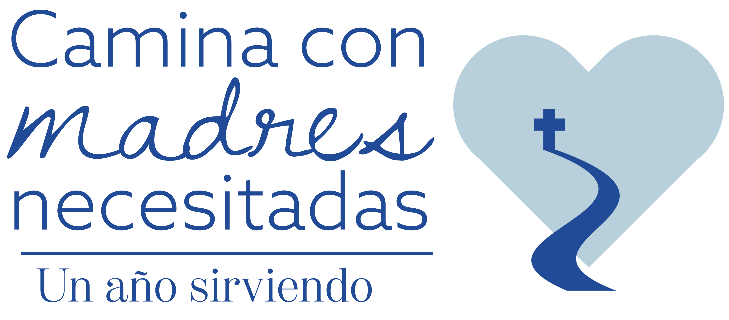 En nuestras parroquias y vecindarios hay madres embarazadas y madres que crían hijos que están necesitadas. Como nos recordó el Papa Francisco en su mensaje para la Cuaresma de 2015, nuestras parroquias necesitan ser “islas de misericordia en medio del mar de la indiferencia”. Todas las personas de una comunidad parroquial deben saber adónde remitir a una embarazada necesitada.
El año del 25o. aniversario de Evangelium vitae nos da una maravillosa oportunidad para evaluar, expandir y comunicar los recursos para madres embarazas y familias necesitadas. Estamos invitando a parroquias, mediante el apoyo de sus obispos y párrocos, a participar de una actividad en todo el país del 25 de marzo de 2020 al 25 de marzo de 2021, llamada: “Caminar con las madres necesitadas: un año de servicio”.
El año de servicio se lanza este mes de marzo. Para saber más sobre cómo su parroquia puede participar en esta actividad, visítenos en www.caminaconmadres.com. También lo animamos a que comparta esta información con su párroco para que su parroquia pueda discernir la mejor manera de llegar a las madres necesitadas.Palabra de Vida: Marzo de 2020 Intercesiones por la VidaPalabra de Vida: Marzo de 2020 Citas para boletinesEn honor al 25.o aniversario de Evangelium vitae, todas las citas del boletín de este mes provienen de este documento histórico. Se proporciona material gráfico adicional para cada cita del boletín de este mes. Crédito: Pope Juan Pablo II, Evangelium vitae. © 1995 Libreria Editrice Vaticana. Se utiliza con permiso.Palabra de Vida: Marzo de 2020Arte para boletinesPuede usar estas y otras imágenes para bajar de la galería de imágenes en Internet de Respetemos la Vida con la condición de que no se modifiquen de ningún modo, excepto en el tamaño. ¡Gracias!
Domingo, 1.o de marzo de 2020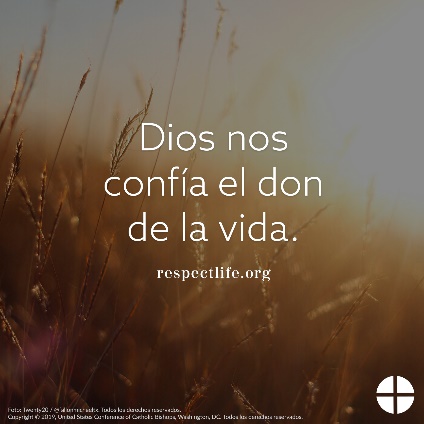 Bajar: inglés | españolDomingo, 22 de marzo de 2020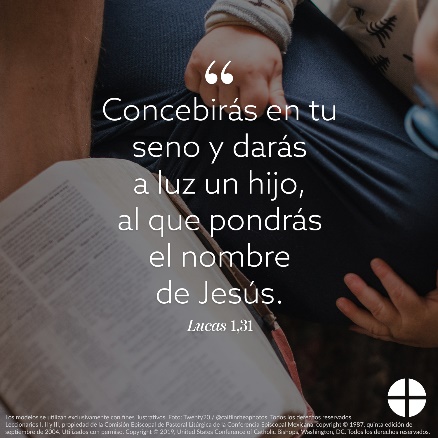 Bajar: inglés | españolDomingo, 29 de marzo de 2020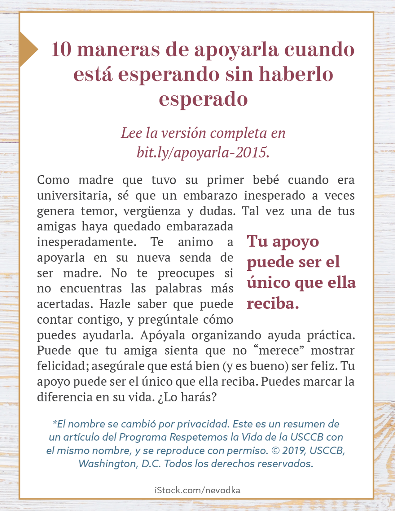 Caja para el boletín: inglés | español1.o de marzo Por todas las madres que estén considerando abortar:que el Señor las protejay les dé la gracia y determinación para elegir la vida para su hijo: roguemos al Señor:   Primer Domingo de Cuaresma8 de marzo Por los que se acercan al final de su vida:
para que se les conceda la gracia de perseverar en la fe y pongan su confianza en Dios,mientras se preparan para la eternidad con Cristo; roguemos al Señor:Segundo Domingo de Cuaresma15 de marzo Que todos los que han sido lastimados por el aborto:sean colmados con la esperanza que no desilusiona,y sean sanados por Cristo;roguemos al Señor:Tercer Domingo de Cuaresma22 de marzo Al prepararnos para celebrar el 25o aniversariode la encíclica de san Juan Pablo II, el Evangelio de la Vida, nos volvamos a comprometer a proteger la vida humanaen todas las etapas y circunstancias;roguemos al Señor:Cuarto Domingo de Adviento25 de marzo Inspirados por el ejemplo de la Santísima Madre,que nosotros, al igual que María, tengamos el valor de decir "sí" a la vida en todas las circunstancias,desde la concepción hasta la muerte natural;roguemos al Señor:Solemnidad de la Anunciación del Señor29 de marzo Que toda madre que enfrenta un embarazo inesperadoreciba la compañía amorosa mientras se preparapara encontrar de nuevo a Jesús por medio del don de su hijo;roguemos al Señor:Quinto Domingo de Cuaresma1o de marzo “El Evangelio de la Vida quiere ser pues una confirmación precisa y firme del valor de la vida humana y de su carácter inviolable, y, al mismo tiempo, una acuciante llamada a todos y a cada uno, en nombre de Dios: ¡respeta, defiende, ama y sirve a la vida, a toda vida humana! ¡Sólo siguiendo este camino encontrarás justicia, desarrollo, libertad verdadera, paz y felicidad!” (El Evangelio de la Vida 5)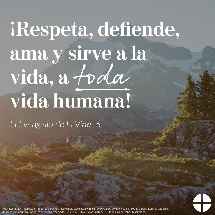 8 de marzo “Estamos ante un enorme y dramático choque entre el bien y el mal, la muerte y la vida, la "cultura de la muerte" y la "cultura de la vida". Estamos no sólo "ante", sino necesariamente "en medio" de este conflicto: todos nos vemos implicados y obligados a participar, con la responsabilidad ineludible de elegir incondicionalmente en favor de la vida. (El Evangelio de la Vida 28).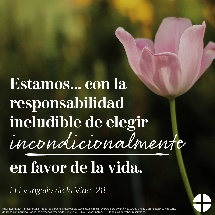 15 de marzo “Celebrar el Evangelio de la vida significa celebrar el Dios de la vida, el Dios que da la vida… En cada niño que nace y en cada hombre que vive y que muere reconocemos la imagen de la gloria de Dios, gloria que celebramos en cada hombre, signo del Dios vivo, icono de Jesucristo” (El Evangelio de la Vida 84).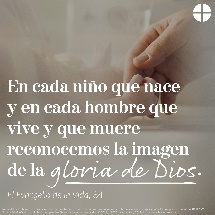 22 de marzo “Está el heroísmo cotidiano, hecho de pequeños o grandes gestos de solidaridad que alimentan una auténtica cultura de la vida. ... A este heroísmo cotidiano pertenece el testimonio silencioso, pero a la vez fecundo y elocuente, de 'todas las madres valientes, que se dedican sin reservas a su familia, que sufren al dar a luz a sus hijos, y luego están dispuestas a soportar cualquier esfuerzo, a afrontar cualquier sacrificio, para transmitirles lo mejor de sí mismas'. ... Os damos las gracias, madres heroicas, por vuestro amor invencible. Os damos las gracias por la intrépida confianza en Dios y en su amor. Os damos las gracias por el sacrificio de vuestra vida” (El Evangelio de la Vida 86).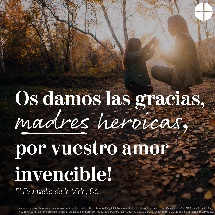 29 de marzo “Debemos preguntarnos, con gran lucidez y valentía, qué cultura de la vida se difunde hoy entre los cristianos, las familias, los grupos y las comunidades de nuestras diócesis.  Con la misma claridad y decisión, debemos determinar qué pasos hemos de dar para servir a la vida según la plenitud de su verdad” (El Evangelio de la Vida 95).
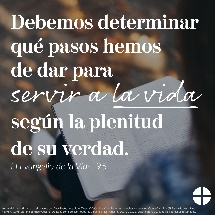 